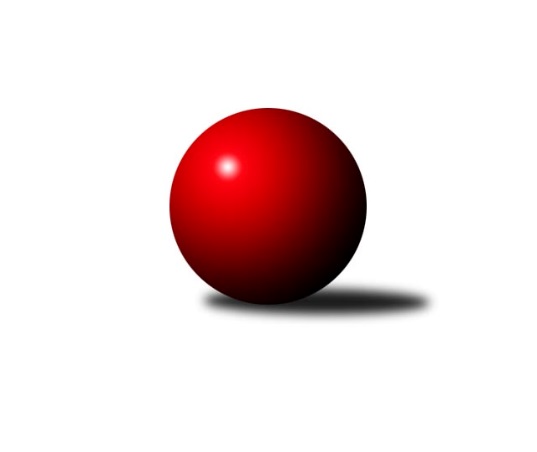 Č.16Ročník 2021/2022	5.3.2022Nejlepšího výkonu v tomto kole: 3261 dosáhlo družstvo: SK Žižkov Praha2. KLZ A 2021/2022Výsledky 16. kolaSouhrnný přehled výsledků:SKK Jičín	- KK Kosmonosy A	7:1	3220:3065	14.5:9.5	5.3.TJ Bižuterie Jablonec nad Nisou	- TJ Lokomotiva Ústí n. L. 	7:1	3129:3017	14.5:9.5	5.3.KK Jiří Poděbrady	- SK Žižkov Praha	2:6	3221:3261	11.0:13.0	5.3.Tabulka družstev:	1.	SKK Jičín	15	11	2	2	83.5 : 36.5 	220.0 : 140.0 	 3182	24	2.	SK Žižkov Praha	16	11	1	4	78.5 : 49.5 	203.5 : 180.5 	 3168	23	3.	TJ Bižuterie Jablonec nad Nisou	16	10	1	5	71.0 : 57.0 	191.0 : 193.0 	 3133	21	4.	KK Kosmonosy A	16	6	2	8	69.0 : 59.0 	208.0 : 176.0 	 3148	14	5.	TJ Lokomotiva Ústí n. L.	15	2	2	11	37.0 : 83.0 	156.0 : 204.0 	 3038	6	6.	KK Jiří Poděbrady	16	2	2	12	37.0 : 91.0 	149.5 : 234.5 	 3067	6Podrobné výsledky kola:	 SKK Jičín	3220	7:1	3065	KK Kosmonosy A	Petra Abelová	139 	 140 	 142 	139	560 	 3:1 	 516 	 130	144 	 121	121	Karolína Kovaříková	Dana Viková	118 	 127 	 135 	130	510 	 2.5:1.5 	 485 	 124	120 	 111	130	Hana Mlejnková	Helena Šamalová	129 	 149 	 139 	155	572 	 3:1 	 528 	 142	119 	 127	140	Jana Burocková	Alena Šedivá	131 	 130 	 136 	136	533 	 2:2 	 507 	 141	131 	 121	114	Lucie Dlouhá	Alice Tauerová	129 	 118 	 141 	138	526 	 2:2 	 527 	 127	126 	 133	141	Tereza Bendová	Lucie Vrbatová	113 	 145 	 146 	115	519 	 2:2 	 502 	 116	121 	 123	142	Nikola Sobíškovározhodčí: Vladimír PavlataNejlepší výkon utkání: 572 - Helena Šamalová	 TJ Bižuterie Jablonec nad Nisou	3129	7:1	3017	TJ Lokomotiva Ústí n. L. 	Lenka Stejskalová	120 	 131 	 124 	123	498 	 3:1 	 469 	 109	127 	 140	93	Eliška Holakovská	Jana Gembecová *1	113 	 113 	 111 	127	464 	 1:3 	 526 	 139	117 	 146	124	Jana Balzerová	Iveta Seifertová st.	140 	 130 	 122 	130	522 	 2:2 	 519 	 138	120 	 129	132	Šárka Vohnoutová	Adéla Víšová	131 	 130 	 128 	162	551 	 2:2 	 513 	 119	142 	 144	108	Kateřina Holubová	Jana Florianová	140 	 124 	 140 	155	559 	 3.5:0.5 	 491 	 134	124 	 123	110	Barbora Vašáková	Lucie Slavíková	147 	 122 	 111 	155	535 	 3:1 	 499 	 110	112 	 147	130	Lucie Stránskározhodčí: Jiří Tůmastřídání: *1 od 31. hodu Zdeňka KvapilováNejlepší výkon utkání: 559 - Jana Florianová	 KK Jiří Poděbrady	3221	2:6	3261	SK Žižkov Praha	Zuzana Holcmanová	134 	 124 	 116 	130	504 	 0:4 	 549 	 135	147 	 125	142	Hedvika Mizerová	Michaela Moravcová	132 	 140 	 136 	145	553 	 3:1 	 510 	 120	144 	 118	128	Lucie Řehánková	Lada Tichá	146 	 130 	 127 	103	506 	 1:3 	 549 	 128	137 	 145	139	Anna Sailerová	Lenka Honzíková	137 	 128 	 141 	140	546 	 2:2 	 554 	 123	140 	 152	139	Kateřina Katzová	Zdeňka Dejdová	134 	 154 	 142 	153	583 	 3:1 	 553 	 124	130 	 147	152	Lenka Boštická	Jana Takáčová	141 	 132 	 126 	130	529 	 2:2 	 546 	 140	123 	 145	138	Blanka Maškovározhodčí: Jiří MiláčekNejlepší výkon utkání: 583 - Zdeňka DejdováPořadí jednotlivců:	jméno hráče	družstvo	celkem	plné	dorážka	chyby	poměr kuž.	Maximum	1.	Lucie Slavíková 	TJ Bižuterie Jablonec nad Nisou	552.79	363.9	188.9	4.1	5/6	(573)	2.	Lenka Vávrová 	SKK Jičín	551.36	367.0	184.3	3.1	5/6	(600)	3.	Blanka Mašková 	SK Žižkov Praha	546.38	365.1	181.3	6.3	5/6	(575)	4.	Karolína Kovaříková 	KK Kosmonosy A	545.38	366.3	179.1	5.4	6/6	(587)	5.	Jana Florianová 	TJ Bižuterie Jablonec nad Nisou	543.04	355.9	187.2	3.8	6/6	(572)	6.	Lucie Vrbatová 	SKK Jičín	542.73	358.7	184.1	3.4	5/6	(577)	7.	Lenka Boštická 	SK Žižkov Praha	539.98	365.3	174.7	5.3	6/6	(595)	8.	Alena Šedivá 	SKK Jičín	533.33	365.7	167.6	6.1	6/6	(583)	9.	Tereza Bendová 	KK Kosmonosy A	533.10	360.4	172.7	7.6	5/6	(584)	10.	Adéla Víšová 	TJ Bižuterie Jablonec nad Nisou	531.49	358.8	172.7	4.3	6/6	(558)	11.	Helena Šamalová 	SKK Jičín	530.24	361.3	168.9	6.0	5/6	(572)	12.	Tereza Nováková 	KK Kosmonosy A	529.90	355.9	174.0	6.1	5/6	(565)	13.	Lucie Dlouhá 	KK Kosmonosy A	529.03	358.6	170.4	6.3	6/6	(567)	14.	Kateřina Katzová 	SK Žižkov Praha	528.92	362.8	166.1	6.4	6/6	(589)	15.	Iveta Seifertová  st.	TJ Bižuterie Jablonec nad Nisou	528.81	357.0	171.9	7.4	6/6	(558)	16.	Blanka Mizerová 	SK Žižkov Praha	524.61	361.4	163.2	4.6	6/6	(588)	17.	Monika Hercíková 	SKK Jičín	523.07	359.5	163.6	7.1	6/6	(577)	18.	Zdeňka Dejdová 	KK Jiří Poděbrady	523.06	360.6	162.5	6.2	6/6	(583)	19.	Barbora Vašáková 	TJ Lokomotiva Ústí n. L. 	522.11	351.0	171.1	7.4	6/6	(579)	20.	Zuzana Holcmanová 	KK Jiří Poděbrady	522.00	355.8	166.2	7.9	6/6	(558)	21.	Nikola Sobíšková 	KK Kosmonosy A	521.70	354.9	166.8	6.1	5/6	(607)	22.	Jana Burocková 	KK Kosmonosy A	521.56	357.7	163.9	8.4	5/6	(568)	23.	Dana Viková 	SKK Jičín	520.80	360.0	160.8	7.6	5/6	(557)	24.	Michaela Moravcová 	KK Jiří Poděbrady	519.88	361.2	158.7	9.0	6/6	(554)	25.	Hedvika Mizerová 	SK Žižkov Praha	519.52	354.2	165.3	6.9	5/6	(571)	26.	Lucie Stránská 	TJ Lokomotiva Ústí n. L. 	518.13	353.3	164.8	7.4	6/6	(583)	27.	Lucie Řehánková 	SK Žižkov Praha	517.36	355.2	162.1	5.8	5/6	(583)	28.	Alice Tauerová 	SKK Jičín	517.25	354.0	163.3	8.0	6/6	(550)	29.	Jitka Vacková 	TJ Bižuterie Jablonec nad Nisou	514.85	353.8	161.1	7.4	5/6	(575)	30.	Šárka Vohnoutová 	TJ Lokomotiva Ústí n. L. 	512.02	352.7	159.3	7.4	6/6	(580)	31.	Tereza Votočková 	KK Kosmonosy A	510.15	352.8	157.4	9.2	4/6	(549)	32.	Jana Takáčová 	KK Jiří Poděbrady	509.90	351.0	158.9	7.4	6/6	(563)	33.	Jana Balzerová 	TJ Lokomotiva Ústí n. L. 	509.50	354.2	155.3	10.6	6/6	(558)	34.	Lenka Stejskalová 	TJ Bižuterie Jablonec nad Nisou	507.90	354.7	153.2	7.8	5/6	(554)	35.	Lada Tichá 	KK Jiří Poděbrady	506.63	358.1	148.6	9.4	4/6	(554)	36.	Olga Petráčková 	TJ Bižuterie Jablonec nad Nisou	505.25	345.5	159.8	9.1	4/6	(521)	37.	Hana Mlejnková 	KK Kosmonosy A	505.19	345.9	159.3	6.4	4/6	(544)	38.	Magdaléna Moravcová 	KK Jiří Poděbrady	504.25	351.8	152.5	10.6	5/6	(535)	39.	Dita Kotorová 	KK Jiří Poděbrady	502.63	345.9	156.8	11.3	4/6	(533)	40.	Eliška Holakovská 	TJ Lokomotiva Ústí n. L. 	465.88	326.4	139.4	14.9	4/6	(511)		Hana Křemenová 	SK Žižkov Praha	576.00	381.0	195.0	2.0	1/6	(576)		Anna Sailerová 	SK Žižkov Praha	548.33	369.8	178.5	1.8	3/6	(595)		Lucie Holubová 	KK Kosmonosy A	541.00	371.3	169.7	3.3	3/6	(583)		Michaela Šuterová 	TJ Lokomotiva Ústí n. L. 	532.67	357.2	175.5	4.4	3/6	(552)		Zuzana Tiličková 	TJ Lokomotiva Ústí n. L. 	532.17	361.3	170.8	11.3	2/6	(581)		Marie Kolářová 	SKK Jičín	530.00	347.0	183.0	4.0	1/6	(530)		Denisa Kroupová 	SKK Jičín	528.67	355.3	173.3	6.3	3/6	(540)		Petra Abelová 	SKK Jičín	528.40	366.5	161.9	6.0	3/6	(569)		Lenka Honzíková 	KK Jiří Poděbrady	522.40	362.0	160.4	6.2	3/6	(546)		Jitka Havlíková 	TJ Bižuterie Jablonec nad Nisou	509.00	349.9	159.1	10.7	3/6	(544)		Irini Sedláčková 	SK Žižkov Praha	502.00	347.0	155.0	10.0	1/6	(502)		Kateřina Holubová 	TJ Lokomotiva Ústí n. L. 	501.23	355.5	145.7	9.3	3/6	(527)		Marcela Bořutová 	TJ Lokomotiva Ústí n. L. 	500.50	358.0	142.5	12.5	2/6	(530)		Zdeňka Kvapilová 	TJ Bižuterie Jablonec nad Nisou	490.50	346.5	144.0	13.5	2/6	(492)		Iveta Seifertová  ml.	TJ Bižuterie Jablonec nad Nisou	486.33	334.8	151.5	10.5	3/6	(506)		Kristýna Vorlická 	TJ Lokomotiva Ústí n. L. 	473.00	348.0	125.0	18.0	1/6	(473)		Jitka Sottnerová 	TJ Lokomotiva Ústí n. L. 	472.00	322.0	150.0	11.0	2/6	(474)		Jana Gembecová 	TJ Bižuterie Jablonec nad Nisou	456.50	327.5	129.0	13.0	2/6	(470)		Vlasta Kohoutová 	KK Jiří Poděbrady	439.00	315.0	124.0	14.0	1/6	(439)		Iva Kunová 	TJ Bižuterie Jablonec nad Nisou	397.00	300.0	97.0	26.0	1/6	(397)Sportovně technické informace:Starty náhradníků:registrační číslo	jméno a příjmení 	datum startu 	družstvo	číslo startu1048	Anna Sailerová	05.03.2022	SK Žižkov Praha	3x4108	Zdeňka Kvapilová	05.03.2022	TJ Bižuterie Jablonec nad Nisou	3x
Hráči dopsaní na soupisku:registrační číslo	jméno a příjmení 	datum startu 	družstvo	Program dalšího kola:17. kolo12.3.2022	so	10:00	SK Žižkov Praha - SKK Jičín	12.3.2022	so	10:00	TJ Lokomotiva Ústí n. L.  - KK Kosmonosy A	Nejlepší šestka kola - absolutněNejlepší šestka kola - absolutněNejlepší šestka kola - absolutněNejlepší šestka kola - absolutněNejlepší šestka kola - dle průměru kuželenNejlepší šestka kola - dle průměru kuželenNejlepší šestka kola - dle průměru kuželenNejlepší šestka kola - dle průměru kuželenNejlepší šestka kola - dle průměru kuželenPočetJménoNázev týmuVýkonPočetJménoNázev týmuPrůměr (%)Výkon5xZdeňka DejdováPoděbrady5835xZdeňka DejdováPoděbrady111.35832xHelena ŠamalováJičín 5725xJana FlorianováJablonec110.665593xPetra AbelováJičín 5602xHelena ŠamalováJičín 110.575725xJana FlorianováJablonec5593xAdéla VíšováJablonec109.085517xKateřina KatzováŽižkov Praha5544xPetra AbelováJičín 108.255609xLenka BoštickáŽižkov Praha5538xLucie SlavíkováJablonec105.91535